QuickBooks for Mac Conversion InstructionsQuickBooks for Mac 2010–2013Web ConnectTable of ContentsTable of Contents	2Introduction	3Documentation and Procedures	3Task 1:	Conversion Preparation	3Task 2:	Connect to West Texas National Bank	3Task 3:	Match Downloaded Transactions	3Task 4:	Deactivate Your Account(s)	3Task 5:	Re-activate Your Account(s) at West Texas National Bank	4About this Document—Information & Change History	5Introduction 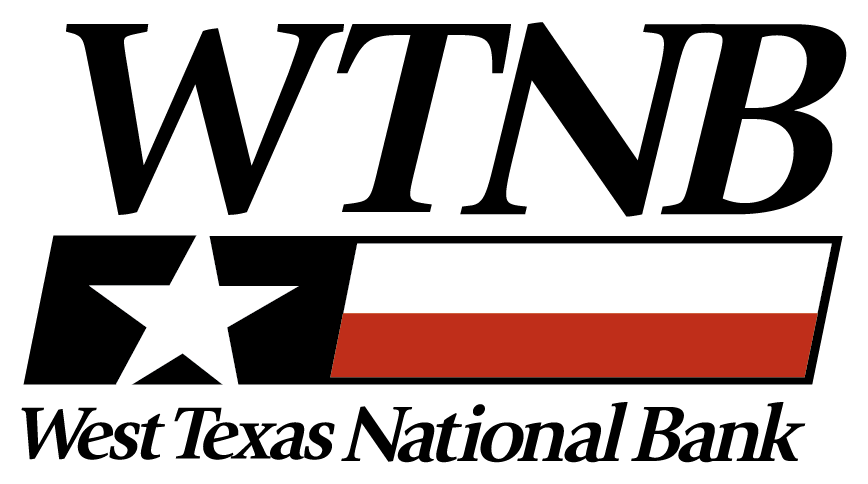 As West Texas National Bank completes its system conversion, you will need to modify your QuickBooks settings to ensure the smooth transition of your data. To complete these instructions, you will need your User ID and Password. It is important that you perform the following instructions exactly as described and in the order presented. If you do not, your service may stop functioning properly. This conversion should take 15–30 minutes.This update is time sensitive and can be completed on or after 1/28/2013. Documentation and ProceduresConversion PreparationBackup your data file. For instructions to back up your data file, choose the Help menu and use the Search bar available at the top.. Search for Back Up and follow the instructions on screen.  The first time you do a backup, QuickBooks will guide you through setting backup preferences.Download the latest QuickBooks Update. For instructions to download an update, choose Help menu and use the Search bar available at the top. Search for Update QuickBooks, select Check for QuickBooks Updates and follow the instructions.Connect to West Texas National BankLog in to West Texas National Bank web site at http://www.wtnb.com. Download your transactions into QuickBooks.Repeat this step for each account (such as checking, savings, and credit cards) that you use for online banking.Match Downloaded TransactionsIf new transactions were received from your connection, accept all new transactions into the appropriate registers.If you need assistance matching transactions, choose the Help menu and use the Search bar available at the top. Search for Updating Your Register, select the article with that name and follow the instructions.  Deactivate Your Account(s)All transactions must be matched or added to the register prior to the deactivating of your account(s).Choose Lists menu > Chart of Accounts.Select the account you want to deactivate.Choose Edit menu > Edit Account.In the Edit Account window, click the Online Settings button.In the Online Account Information window, choose Not Enabled from the Download Transaction list and click Save.Click OK for any dialog boxes that may appear with the deactivation.Repeat steps 2 – 6 for each account at West Texas National Bank.Re-activate Your Account(s) at West Texas National BankLog into the West Texas National Bank web site at http://www.wtnb.com.Download your transactions into QuickBooks.To avoid the possibility of creating duplicate records when downloading into QuickBooks, only download transactions that have not been previously downloaded.The Account Association window displays during setup. For each account you wish to download into QuickBooks, click Select an Account to choose the appropriate existing account register.Click Continue.Click OK to any informational prompts.Add or match all downloaded transactions in the Downloaded Transactions window.Repeat steps 1 – 6 for each account at West Texas National Bank.Thank you for making these important changes!